Téma týždňa: KOLOBEH VODY A ŽIVOT VO VODETento týždeň sa deti dozvedeli, kde všade vodu potrebujeme, používame. Naučili sa, čo je to kolobeh vody. Zahrali sa na vodné kvapky, ktoré nám pršia z oblakov, padajú na zem, vsiakajú do pôdy a opäť sa vyparujú do oblakov. Zistili aké rôzne živočíchy žijú pri vode a vo vode. Zacvičili si so Žabkou Gabkou, išli sa prejsť k Váhu, kde pozorovali prírodu. Hrali sa na rybárov a prešli všelijaké prekážkové dráhy. Maľovali s vodovými farbami a kreslili voskovkami rybky pod vodou. A taktiež modelovali písmenká B, Ž, R.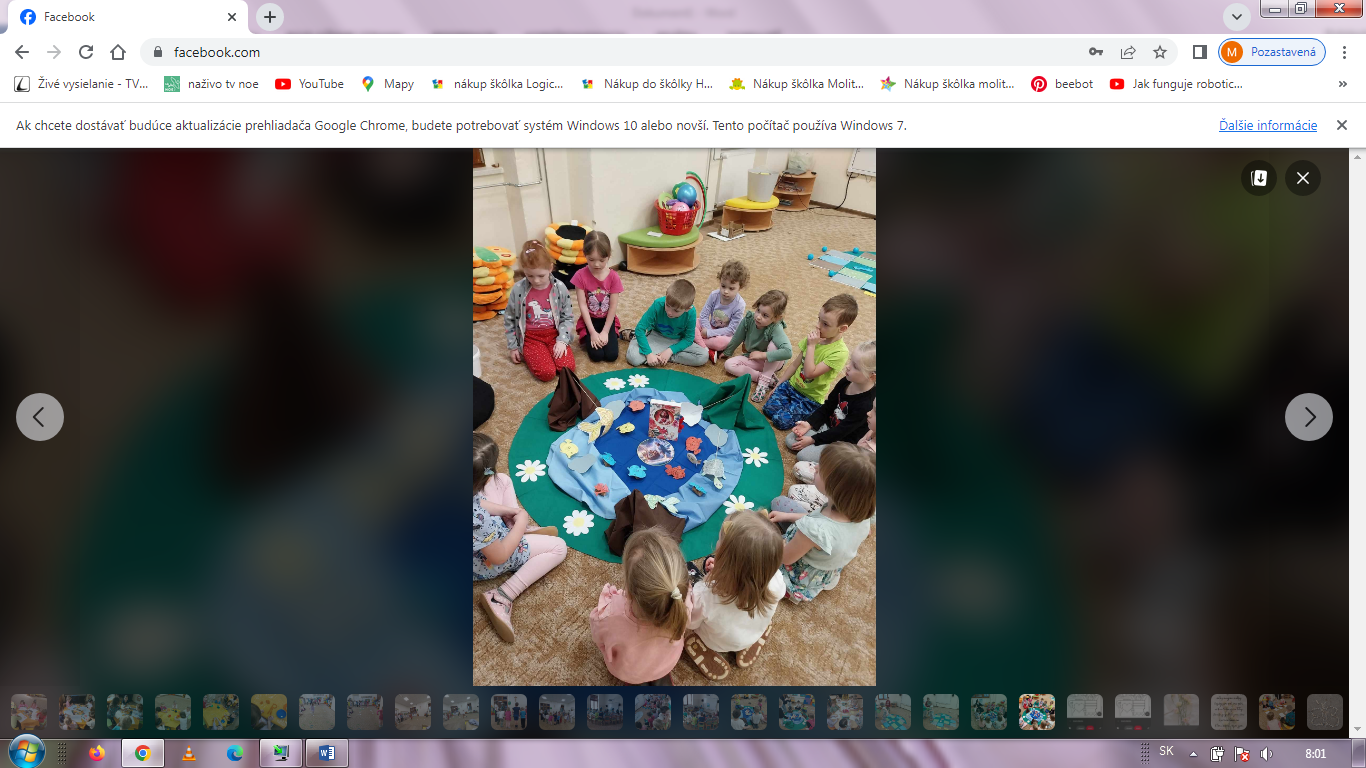 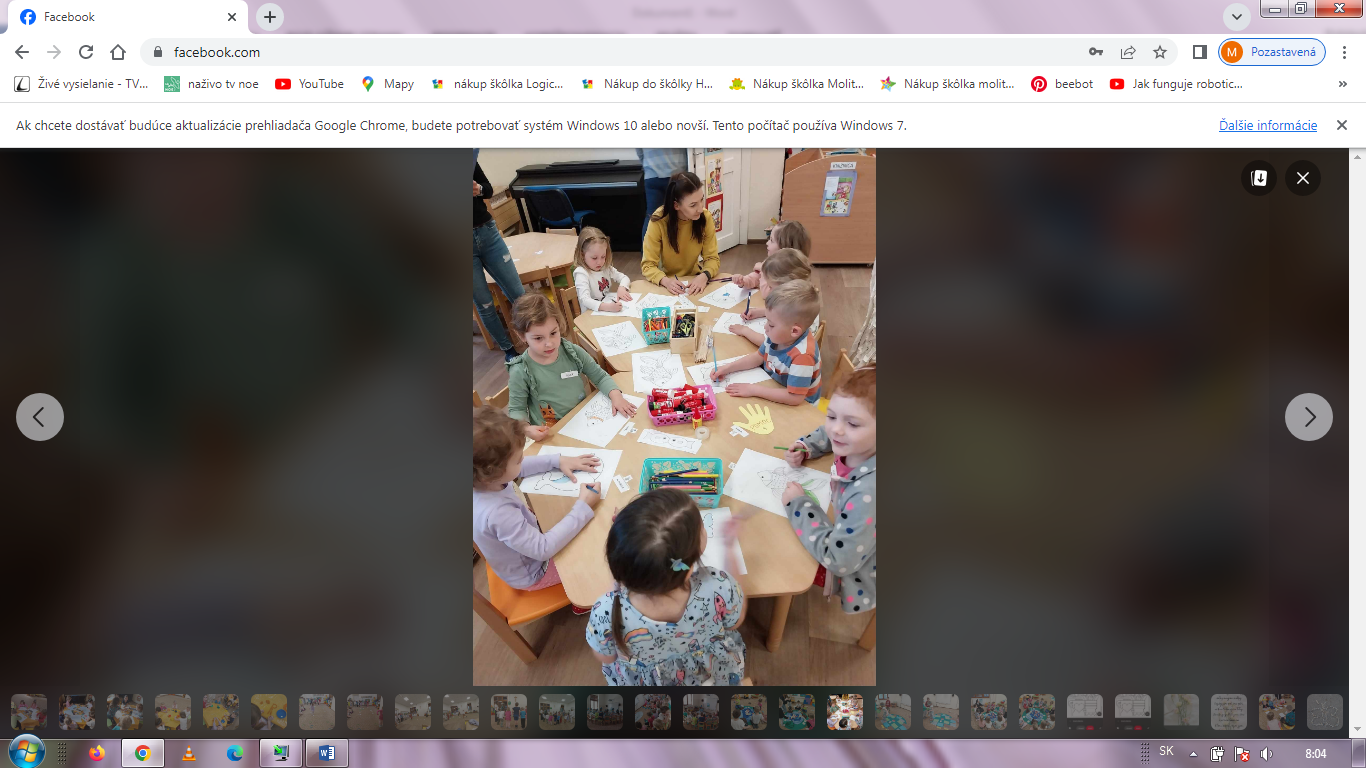 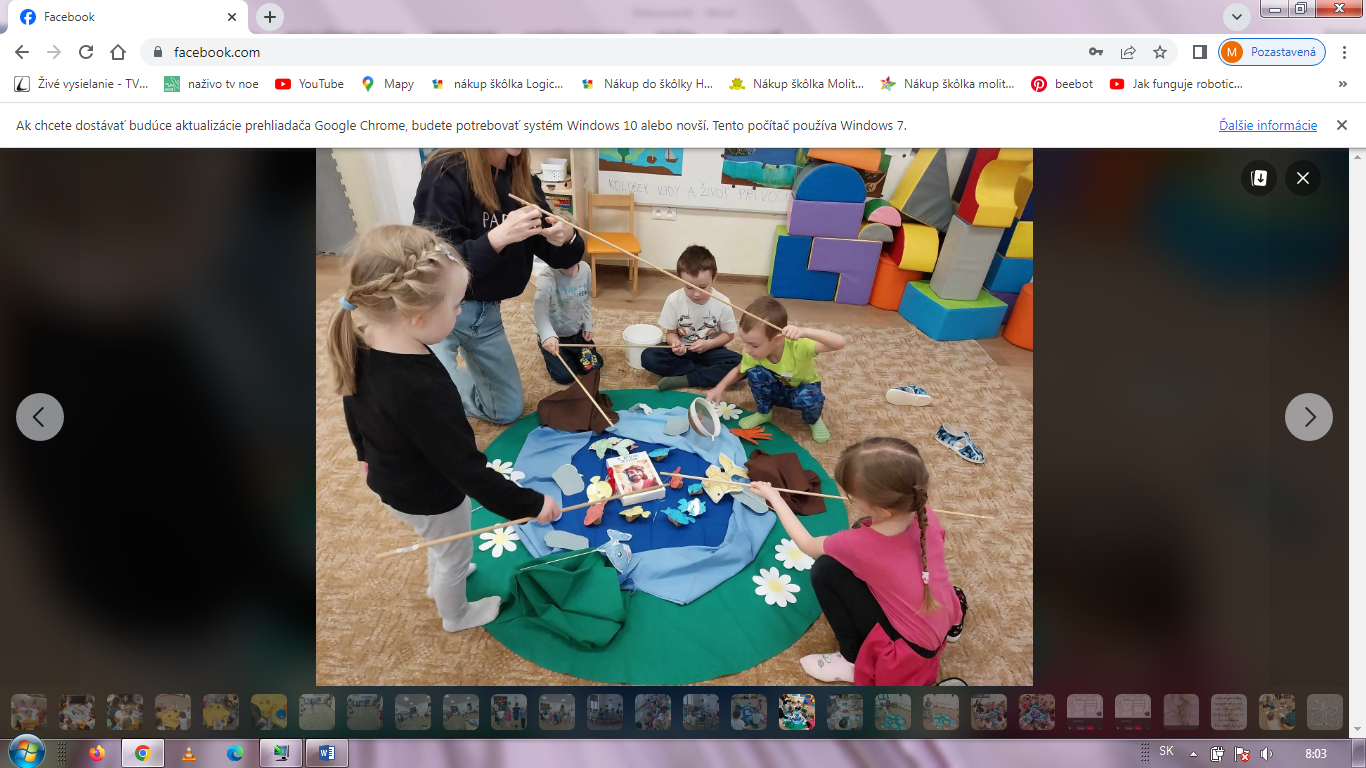 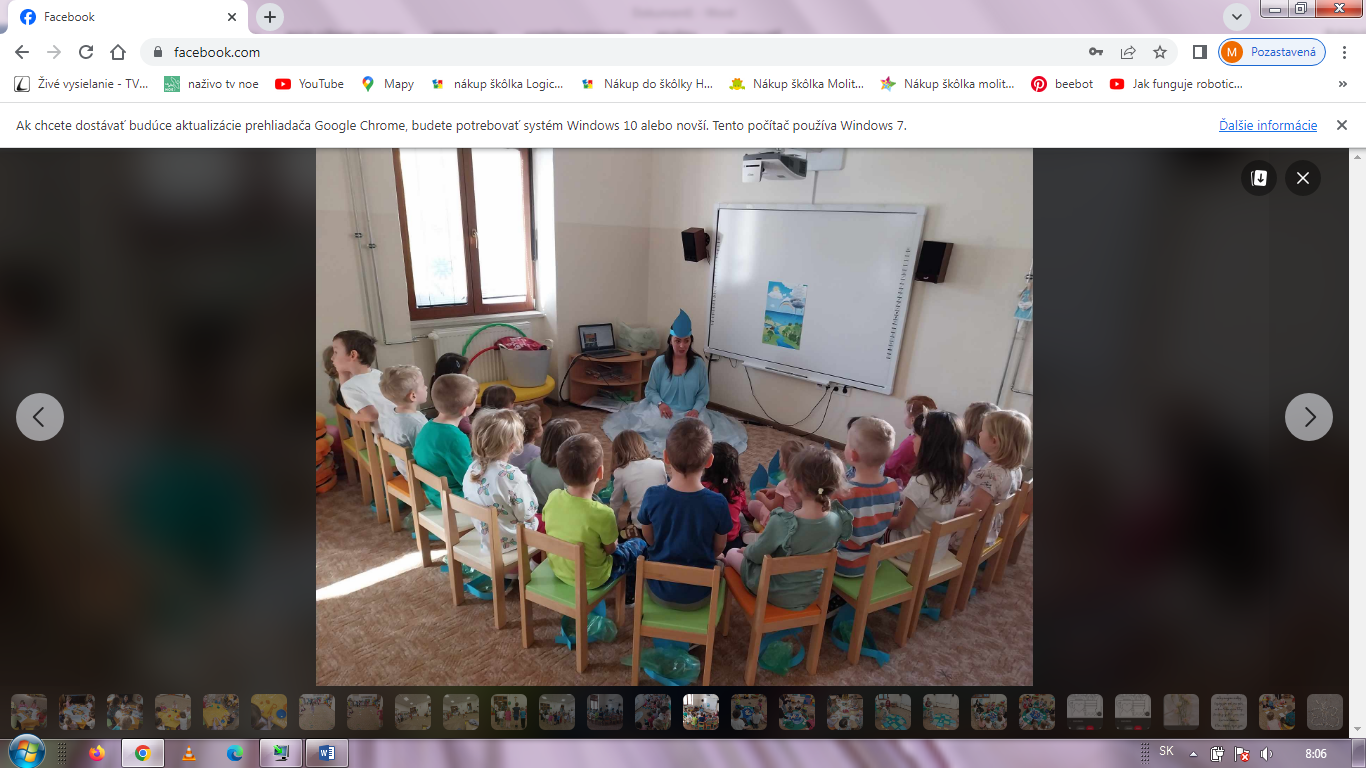 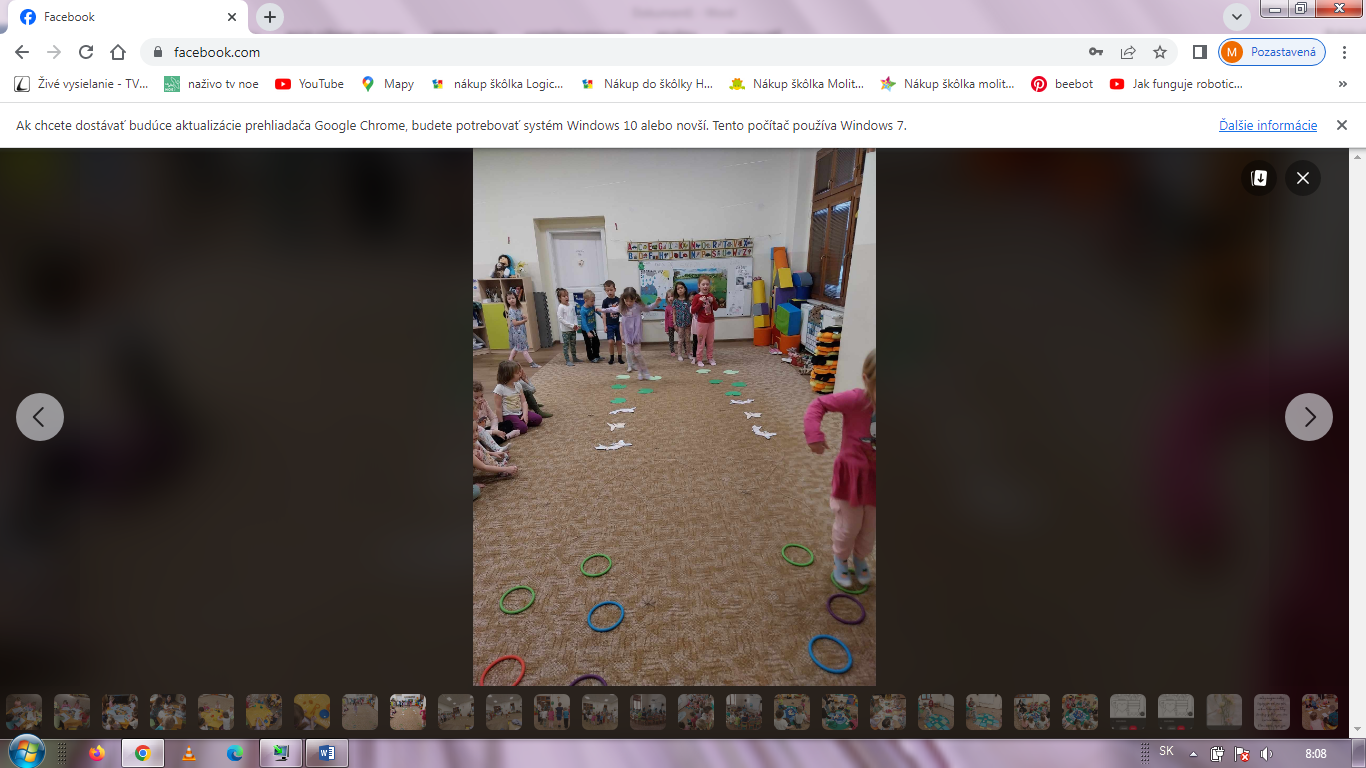 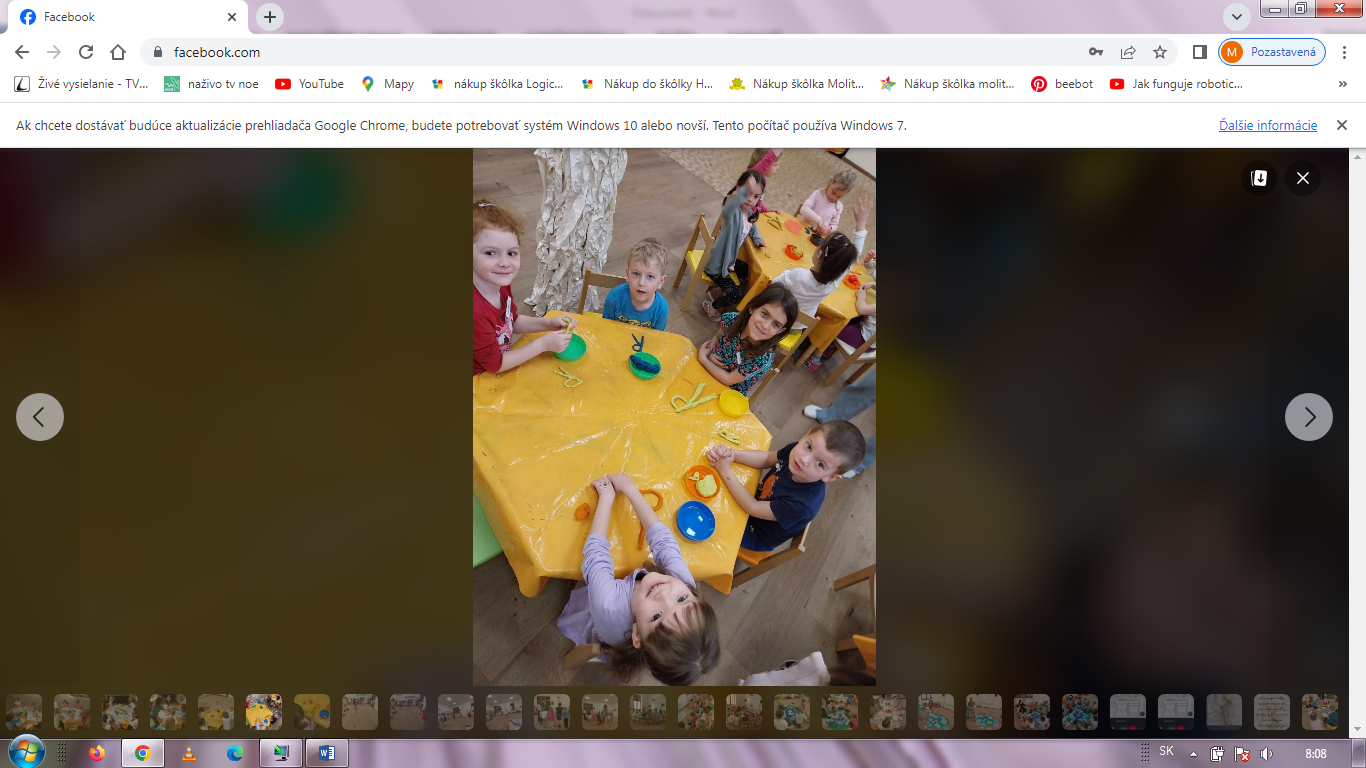 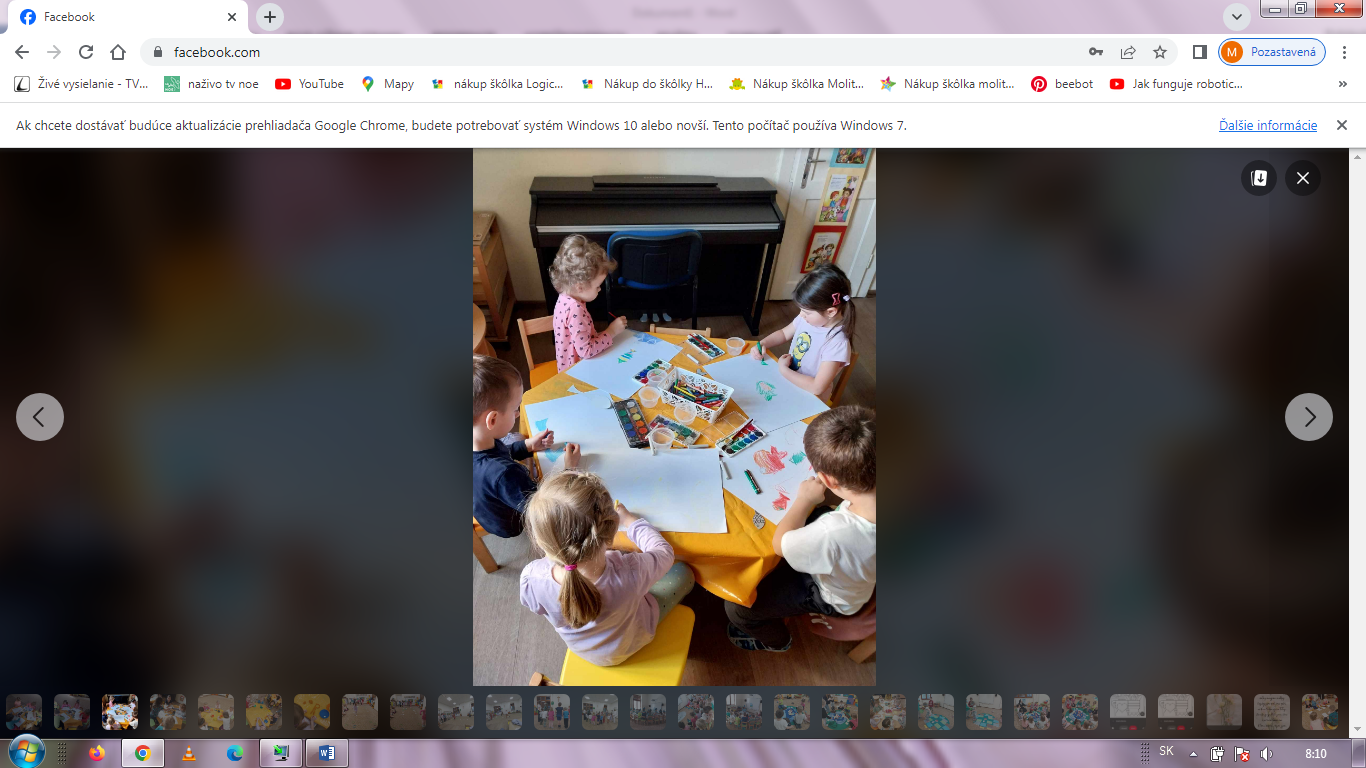 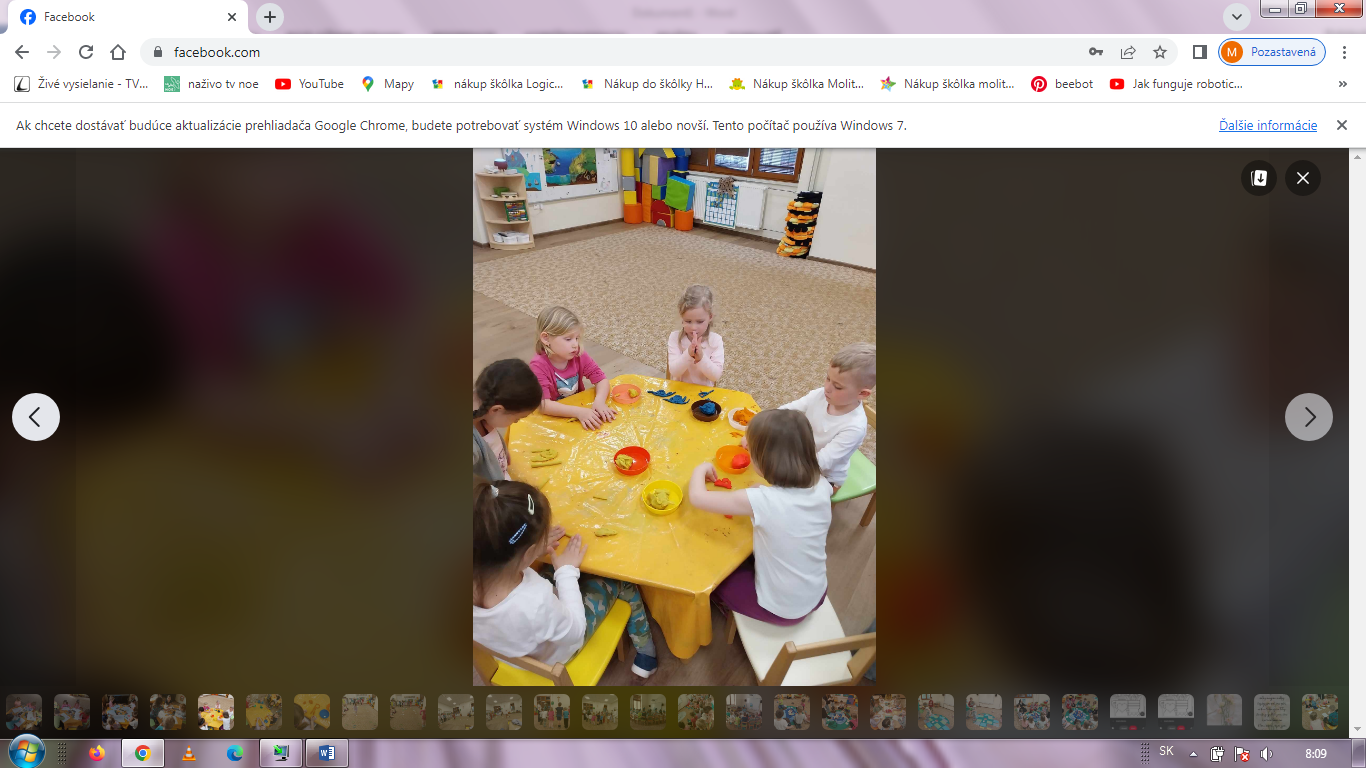 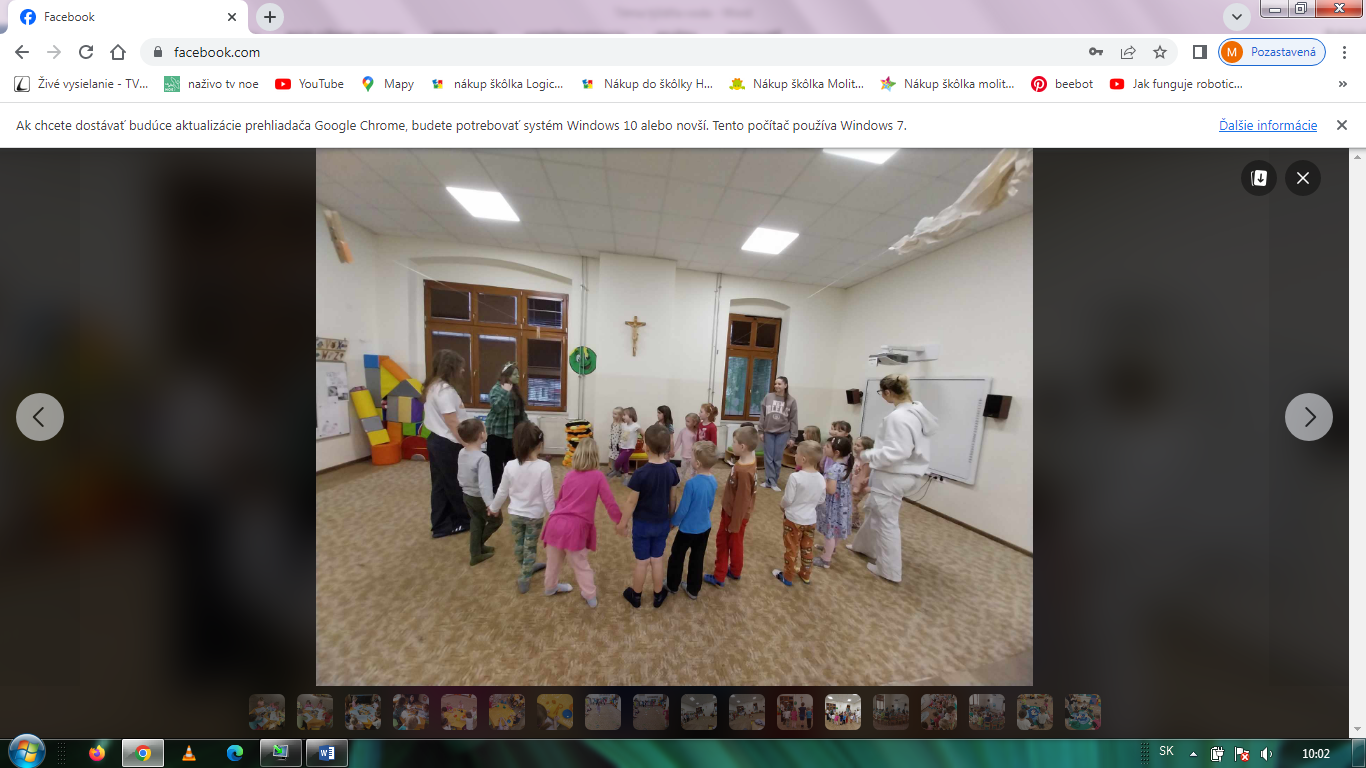 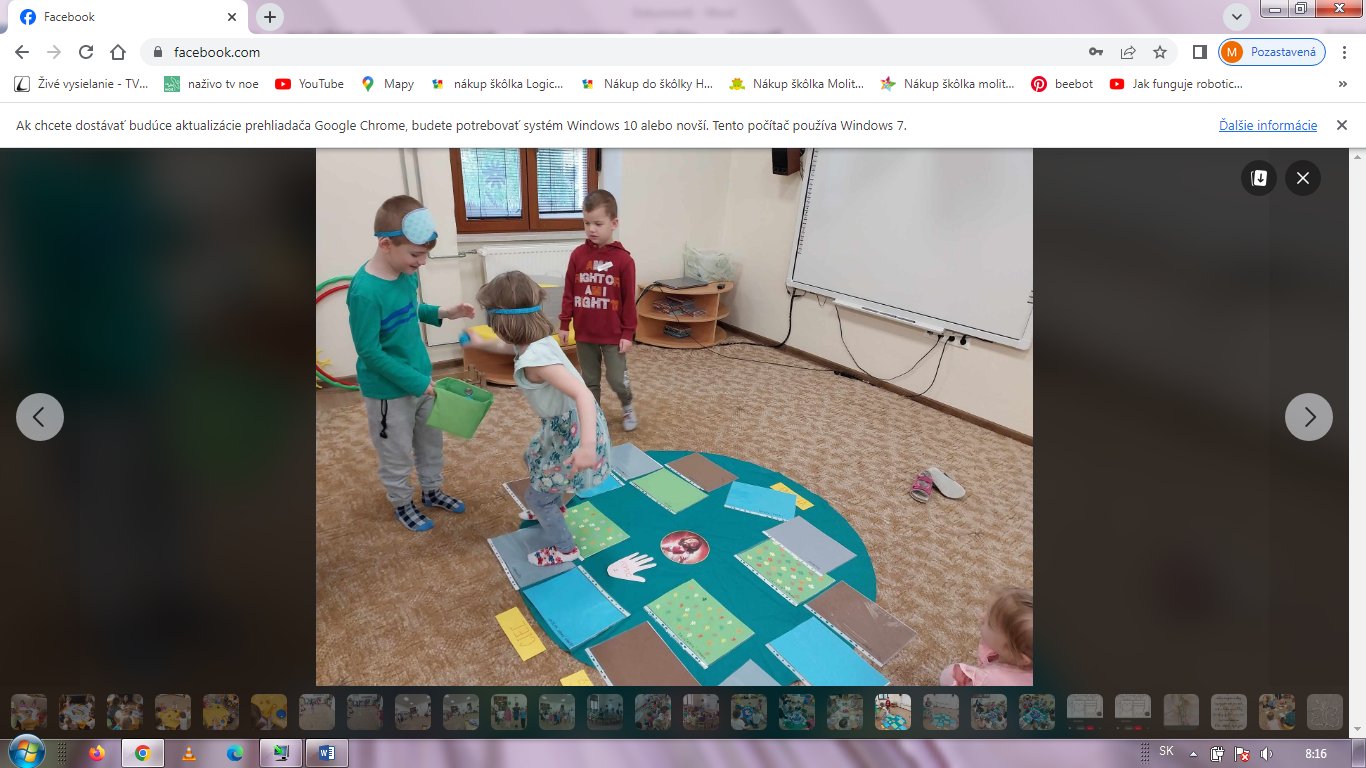 